На основу члана 8. Правилника о додели средстава за суфинансирање набавке конструкција и опреме за биљну производњу у заштићеном простору на територији АП Војводине у 2022. одини („Службени лист АПВ“ број 4/22), на предлог Комисије за спровођење  Конкурса о додели средстава за суфинансирање набавке конструкције и опреме за биљну производњу у заштићеном простору на територији АП Војводине у 2022. години, Покрајински секретар за пољопривреду, водопривреду и шумарство дана 08.12.2022. доноси КОНАЧНУ ПРЕЧИШЋЕНУ ОДЛУКУо опредељивању средстава по Конкурсу о додели средстава за суфинансирање набавке конструкције и опреме за биљну производњу у заштићеном простору на територији АП Војводине у 2022. години Пречишћена Одлука о опредељивању средстава по Конкурсу о додели средстава за суфинансирање набавке конструкције и опреме за биљну производњу у заштићеном простору на територији АП Војводине у 2022. години садржи: Одлуку о опредељивању средстава по Конкурсу о додели средстава за суфинансирање набавке конструкције и опреме за биљну производњу у заштићеном простору на територији АП Војводине у 2022. години од 23.04.2022. године, Одлуку о измени и допуни одлуке о  о опредељивању средстава по Конкурсу о додели средстава за суфинансирање набавке конструкције и опреме за биљну производњу у заштићеном простору на територији АП Војводине у 2022. години од 14.07.2022.године, Одлуку о другој измени и допуни одлуке о  о опредељивању средстава по Конкурсу о додели средстава за суфинансирање набавке конструкције и опреме за биљну производњу у заштићеном простору на територији АП Војводине у 2022. години од 25.10.2022.године, Одлуку  о трећој измени и допуни одлуке о  о опредељивању средстава по Конкурсу о додели средстава за суфинансирање набавке конструкције и опреме за биљну производњу у заштићеном простору на територији АП Војводине у 2022. години од 07.12.2022.године,  Средства у висини од  101.069.000,00 динара динара предвиђена тачком 3.1 Програма подршке за спровођење пољопривредне политике и политике руралног развоја  за територију Аутономне покрајине Војводине у 2022.години („Сл.лист АПВ“ број 54/21) на који је сагласност дало Министарство пољопривреде, шумарства и водопривреде број: 320-11-10827/2021 од 29.11.2021. године по спроведеном Конкурсу о додели средстава за суфинансирање набавке конструкција и опреме за биљну производњу у заштићеном простору на територији АП Војводине у 2022. години,  објављен у дневном листу „Дневник“ дана 18.01.2022.године и у „Сл.листу АПВ“ број 4/22  и сајту Покрајинског секретаријата, по Правилнику о додели средстава за суфинансирање набавке конструкција и опреме за биљну производњу у заштићеном простору на територији АП Војводине у 2022. години, којим је регулисан поступак спровођења Конкурса и одлучивања по пријавама на конкурс („Службени лист АПВ“ број 4/22) сходно бодовној листи коју је утврдила Комисија за спровођење Конкурса о додели средстава за суфинансирање набавке конструкција и опреме за биљну производњу у заштићеном простору на територији АП Војводине у 2022. години од  дана 23.04.2022. године расподељују се у висини од 91.388.707,00 динара:2.Због одустанка одбацују се пријаве: 3.Одбијене пријаве:4.Због одустанка од потписаног уговора раскидају се уговори: О б р а з л о ж е њ еПокрајински секретаријат за пољопривреду, водопривреду и шумарство (у даљем тексту: Секретаријат),  објавио је Конкурсу о додели средстава за суфинансирање набавке конструкција и опреме за биљну производњу у заштићеном простору на територији АП Војводине у 2022. години (у даљем тексту: Конкурс) у дневном листу „Дневник“ дана 18.01.2022. године  и „Службеном листу АПВ“ број 4/2022 године и донео је Правилник о додели средстава за суфинансирање набавке конструкција и опреме за биљну производњу у заштићеном простору на територији АП Војводине у 2022. години (Службени лист АПВ“ број 4/2022) (у даљем тексту: Правилник).Чланом 8. Правилника је прописано да Комисија разматра пријаве поднете на Конкурс и сачињава предлог Одлуке о додели средстава, а да одлуку доноси Покрајински секретар за пољопривреду, водопривреду и шумарство. Комсија је утврдила предлоге, а Покрајински секретар донео: Одлуку о опредељивању средстава по Конкурсу о додели средстава за суфинансирање набавке конструкције и опреме за биљну производњу у заштићеном простору на територији АП Војводине у 2022. години од 23.04.2022. године, Одлуку о измени и допуни одлуке о  о опредељивању средстава по Конкурсу о додели средстава за суфинансирање набавке конструкције и опреме за биљну производњу у заштићеном простору на територији АП Војводине у 2022. години од 17.07.2022.године, Одлуку о другој измени и допуни одлуке о  о опредељивању средстава по Конкурсу о додели средстава за суфинансирање набавке конструкције и опреме за биљну производњу у заштићеном простору на територији АП Војводине у 2022. години од 25.10.2022.године, Одлуку  о трећој измени и допуни одлуке о  о опредељивању средстава по Конкурсу о додели средстава за суфинансирање набавке конструкције и опреме за биљну производњу у заштићеном простору на територији АП Војводине у 2022. години од 07.12.2022.године,  Овом коначном пречишћеном Одлуком констатује се да је по објављеном Конкурсу пристигло је укупно 160 пријаве, од којих су средства за суфинансирање додељена за 120 корисника, а за 40 подносиоца пријаве нису додељена средства за суфинансирање.  Корисници средстава којима су средства додељена њих 120 приказани су  у Прилогу број 1;Подносиоци пријава  којима  средства за суфинансирање нису додељена њих 40 приказани су Прилогу број 2;Прилог број 1.Прилог број 2 ПОКРАЈИНСКИ СЕКРЕТАРВладимир Галић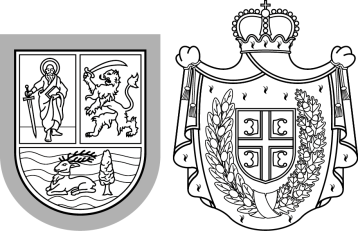 Република СрбијаАутономна покрајина ВојводинаПокрајински секретаријат запољопривреду, водопривреду и шумарствоБулевар Михајла Пупина 16, 21000 Нови СадТ: +381 21 487 44 11, +381 21 456 721   Ф: +381 21 456 040psp@vojvodina.gov.rs
Република СрбијаАутономна покрајина ВојводинаПокрајински секретаријат запољопривреду, водопривреду и шумарствоБулевар Михајла Пупина 16, 21000 Нови СадТ: +381 21 487 44 11, +381 21 456 721   Ф: +381 21 456 040psp@vojvodina.gov.rs
БРОЈ: 104-401-189/2022-02-04ДАТУМ: 08.12.2022.Редни бројБрој пријавеИме и презимеМестоБодовиОдобрено1104-401-1563/2022-02Бранко ВукајловићЧуруг130161,080.002104-401-4006/2022-02Недељко КулићВитојевци130104,738.003104-401-458/2022-02Биљана ШкараПлатичево125699,905.004104-401-4021/2022-02Бојана ЖивковДероње1251,530,900.005104-401-4049/2022-02Гордана СтојановићРатково1251,508,920.006104-401-1010/2022-02Дејан КоплићДероње120511,000.007104-401-1353/2022-02Јелена СтокићБуђановци120145,606.008104-401-1570/2022-02Дуња ХнаткоШид120193,600.009104-401-2564/2022-02Марјена ШепракГложан120109,693.0010104-401-2595/2022-02Иштван БатаБачки Виногради120161,328.0011104-401-4028/2022-02Радослава ЗекоњаЖабаљ120403,503.0012104-401-1905/2022-02Душан МаксимовићОбровац1151,650,000.0013104-401-1906/2022-02Снежана ТасићДероње1151,530,900.0014104-401-1933/2022-02Матија АлмашиКикинда11580,296.0015104-401-2400/2022-02Александар СтокићБуђановци115172,298.0016104-401-2561/2022-02Тамара ХрнчјарКаћ115484,000.0017104-401-2578/2022-02Стефан ДрндарскиПлавна1151,650,000.0018104-401-2594/2022-02Хајналка Гуљаш ОлдалБачки Виногради115237,644.0019104-401-4024/2022-02Данијел ЛакатошКулпин11578,487.0020104-401-4030/2022-02Ружица КојчинДобринци11592,261.0021104-401-4047/2022-02Александра БркљачРатково1151,856,800.0022104-401-1047/2022-02Габријела КопривицаЧеларево110251,051.0023104-401-1158/2022-02Биљана ДаниловДероње1101,036,980.0024104-401-2406/2022-02Мирјана КостићБачко Добро Поље110564,340.0025104-401-2589/2022-02Етелка ЛајкоГорњи Брег110151,803.0026104-401-2600/2022-02Јована ВејинБачки Јарак110724,318.0027104-401-3984/2022-02Јагодица ВладисављевићЛаћарак110133,100.0028104-401-4016/2022-02Никола ЛаћаракСилбаш110372,400.0029104-401-4034/2022-02Ивана ИвановићКупиново1101,210,000.0030104-401-4045/2022-02Јована ВрачевићДероње1101,881,000.0031104-401-4051/2022-02Виктор КасашГорњи Брег110128,019.0032104-401-4065/2022-02Веселин БарудановДероње110900,000.0033104-401-4072/2022-02Аранка СечењиСветозар Милетић11084,700.0034104-401-4316/2022-02Сандра МиљановићДероње1101,760,000.0035104-401-849/2022-02Игор ПинћирАпатин105250,909.0036104-401-1159/2022-02Кинга ПетерКупусина105977,680.0037104-401-1160/2022-02Бојана КостићКаравуково1051,106,000.0038104-401-1200/2022-02Јелена МиловићВрбас1051,650,000.0039104-401-1903/2022-02Петер ЖивуКупусина105110,561.0040104-401-1929/2022-02Никола СавићДероње1051,399,090.0041104-401-2582/2022-02ПРОВЕГ ДОО ОПОВООпово1051,650,000.0042104-401-2584/2022-02Клара ЧорбаКупусина105120,980.0043104-401-4036/2022-02Бранислав ЛакатошКулпин10584,155.0044104-401-4315/2022-02Марко ЂурићДероње1051,530,900.0045104-401-4329/2022-02Магдалена БланушаАшања1051,161,600.0046104-401-707/2022-02Бојан ОбрадовићФутог100111,665.0047104-401-730/2022-02Давор ФранцузБачки Моноштор100193,600.0048104-401-731/2022-02Сава БачкалићМошорин10074,823.0049104-401-1157/2022-02Биљана СтанковићКачарево100290,400.0050104-401-1203/2022-02Марко МиловићВрбас1001,650,000.0051104-401-1565/2022-02Зоран ПињићЧуруг100207,300.0052104-401-1928/2022-02Дејан ПоповићЛалић10081,010.0053104-401-1930/2022-02Сава ТепићДероње100900,900.0054104-401-2413/2022-02Виолета БалевићСавино Село100174,444.0055104-401-2445/2022-02Лука ЦрномарковићБач100359,253.0056104-401-2559/2022-02Анђела КраљВрбас100686,500.0057104-401-2583/2022-02Златко ХардиРуски Крстур100317,202.0058104-401-2598/2022-02Љиљана АћимовићТемерин100724,318.0059104-401-3990/2022-02Јована МилановићКаћ1001,135,260.0060104-401-4014/2022-02Огњена БоснићДероње1001,530,900.0061104-401-4015/2022-02Биљана СтојшићСтапар1001,454,600.0062104-401-4042/2022-02Зорка ГајићТител100220,230.0063104-401-4314/2022-08Драгана БалатуновићДероње1001,784,200.0064104-401-326/2022-02Марко ПетељКула951,159,200.0065104-401-732/2022-02Андор ВадоцНово Орахово95508,800.0066104-401-847/2022-02Зоран МарковићЗасавица95152,330.0067104-401-1156/2022-02Петер ИштванКупусина95514,533.0068104-401-1170/2022-02Кристина ДаражХртковци95564,570.0069104-401-1346/2022-02Милева ТешановићСтапар95740,096.0070104-401-1571/2022-02Иштван БујакКупусина95376,200.0071104-401-1573/2022-02Саболч БујакКупусина95121,000.0072104-401-1579/2022-02Иван СабоБач951,646,044.0073104-401-2607/2022-02Оскар СарвакЗрењанин951,650,000.0074104-401-4001/2022-02Лука МаодушБачко Добро Поље95484,000.0075104-401-4013/2022-02Марко МилутиновДероње951,152,200.0076104-401-4017/2022-02Душко НикићОџаци951,530,900.0077104-401-457/2022-02Драган ВујковКула90536,871.0078104-401-1578/2022-02Ивана ДрндарскиБачка Паланка901,542,271.0079104-401-1927/2022-02Миланка ГолићБачка Паланка90257,712.0080104-401-1931/2022-02Жужана Часар КалмарСента90735,839.0081104-401-1934/2022-02Ведрана КнежевићБачко Добро Поље90275,064.0082104-401-2398/2022-02Тања ЦветковићКаравуково90326,700.0083104-401-2438/2022-02Мирко ЦимешаРума90103,352.0084104-401-4004/2022-02Бојана ГрујићСибач901,650,000.0085104-401-4070/2022-02Марко ПантићДоњи Товарник901,650,000.0086104-401-361/2022-02Никола ЛончарБелегиш85705,000.0087104-401-378/2022-02Нора ЛакићНови Сад851,337,050.0088104-401-597/2022-02Оливера ИлићТител85296,043.0089104-401-1909/2022-02Здравка КарлицаБач85154,627.0090104-401-2402/2022-02Крисзтина БаратАда85193,600.0091104-401-2613/2022-02Андрија ТадићБачко Добро Поље85735,000.0092104-401-3981/2022-02Марко ИванчевићБанатско Карађорђево85961,950.0093104-401-3995/2022-02Милан КостићКаравуково85363,204.0094104-401-3998/2022-02Милица МаодушВрбас85484,000.0095104-401-4019/2022-02Марко ЛончарБелегиш851,650,000.0096104-401-4041/2022-02Душко КлајићКовиљ851,650,000.0097104-401-4043/2022-02Бојан ЈакшићКовиљ851,650,000.0098104-401-593/2022-02Драгомир МилованкићФутог80595,548.0099104-401-1432/2022-02Марко ВасилићНови Сад801,452,000.00100104-401-1574/2022-02Јелена КарановићЧеларево80719,854.00101104-401-1600/2022-02Александар ГрујичићСибач801,182,020.00102104-401-1912/2022-02Николија СтанићСомбор80143,000.00103104-401-1915/2022-02Јанош ГуљашСуботица80189,212.00104104-401-1917/2022-02Димитрије ЦветковићОџаци801,501,500.00105104-401-1921/2022-02Милена ЈанковНови Сад801,182,458.00106104-401-1924/2022-02Бранко ЈовчићКаравуково801,530,900.00107104-401-1932/2022-02Вера НинковићПетроварадин80294,782.00108104-401-2415/2022-02Мирослав МаксимовићОбровац80799,211.00109104-401-2560/2022-02Стефан ШијачићСрбобран801,142,400.00110104-401-2602/2022-02М3МC TRADE DOOБачка Паланка80697,695.00111104-401-4063/2022-02Бојан ПантићДоњи Товарник801,650,000.00112104-401-456/2022-02Срђан ЦапВрбас75940,800.00113104-401-848/2022-02Марко ЈерковићТемерин75157,500.00114104-401-1012/2022-02Бранка ДамјановићВетерник75387,200.00115104-401-1568/2022-02Лука ОпачићКикинда751,650,000.00116104-401-1577/2022-02Саша ПауновићОџаци75512,158.00117104-401-2410/2022-02Раде БојовићСрбобран75710,000.00118104-401-2606/2022-02Тибор СиташЗрењанин75586,963.00119104-401-4018/2022-02Бранислав НедељковНови Карловци75580,800.00120104-401-4089/2022-02Давор ДемоњаСомбор75425,400.00УКУПНО91,388,707.00Редни бројБрој пријавеКорисникОпштина12590Данијела СуботинВрбас24025Душко ЈанићКикинда34020Ђерђ Нађ НемедиСентаРедни бројБрој пријавеКорисникОпштина14032DIBONIS WINERY DOO ZA PROIZVODNJU, TRGOVINU I USLUGE SUBOTICAСуботица22581Александар МомировВршац34040Бојан КомазецВрбас41094Бригитта АлиСуботица54005Валентина ЛончарОџаци62562Вања СучевићНови Сад74012Горан ПлахћинскиВрбас83987Данило НовковићСуботица91919Дубравка ЋосићСомбор104083Душица ЧерубџићОџаци112586Еде ГомбошСента122597Ендреј БајорВрбас132563Живан ДаниловБачка Паланка144330Јасна МилошевићРума152404Јелка МиловићКула164022Љиљана ИвановићПећинци172572Љубиша МуселиновићАпатин184068Марија ШимонковићСомбор192575Никола КаранБач204086Покрет Горана СуботицаСуботица212587Силвиа ВаштагСента222384Сњежана ЂаковићТител232604Тамара СиташЗрењанин244008Флориан ВаргаСуботица252570Хрубења ШандорКулаРедни бројБрој пријавеКорисникОпштина12558Агнеш МилошевићЗрењанин21913Ана БудићНови Сад34053Булатовић Шкрбић ЈованаКула42408Давор СичНови Бечеј52557Даниел МилошевићЗрењанин64055Дарко ШкрбићКула72411Драгана ВуковићВрбас82592Драгица ЗековићВрбас92556Милена ПејовићЗрењанин103992Милош МисиркићПећинци114038Моника ПлахћинскиВрбас122609Сандра ЈовићРумаРед.бројБрој пријавеИме и презимеМестоБодовиПрих. инвестицијаОдобреноСопст. средства% ПС% СС1104-401-1563/2022-02Бранко ВукајловићЧуруг130480,800.00161,080.00319,720.0033.5066.502104-401-4006/2022-02Недељко КулићВитојевци130174,563.00104,738.0069,825.0060.0040.003104-401-458/2022-02Биљана ШкараПлатичево125999,864.00699,905.00299,959.0070.0030.004104-401-4021/2022-02Бојана ЖивковДероње1252,187,000.001,530,900.00656,100.0070.0030.005104-401-4049/2022-02Гордана СтојановићРатково1252,155,600.001,508,920.00646,680.0070.0030.006104-401-1010/2022-02Дејан КоплићДероње120730,000.00511,000.00219,000.0070.0030.007104-401-1353/2022-02Јелена СтокићБуђановци120221,609.00145,606.0076,003.0065.7034.308104-401-1570/2022-02Дуња ХнаткоШид120297,972.00193,600.00104,372.0064.9735.039104-401-2564/2022-02Марјена ШепракГложан120156,704.00109,693.0047,011.0070.0030.0010104-401-2595/2022-02Иштван БатаБачки Виногради120230,468.00161,328.0069,140.0070.0030.0011104-401-4028/2022-02Радослава ЗекоњаЖабаљ120576,433.00403,503.00172,930.0070.0030.0012104-401-1905/2022-02Душан МаксимовићОбровац1152,471,700.001,650,000.00821,700.0066.7633.2413104-401-1906/2022-02Снежана ТасићДероње1152,187,000.001,530,900.00656,100.0070.0030.0014104-401-1933/2022-02Матија АлмашиКикинда115114,709.0080,296.0034,413.0070.0030.0015104-401-2400/2022-02Александар СтокићБуђановци115259,740.00172,298.0087,442.0066.3333.6716104-401-2561/2022-02Тамара ХрнчјарКаћ115712,555.00484,000.00228,555.0067.9232.0817104-401-2578/2022-02Стефан ДрндарскиПлавна1152,413,728.001,650,000.00763,728.0068.3631.6418104-401-2594/2022-02Хајналка Гуљаш ОлдалБачки Виногради115339,492.00237,644.00101,848.0070.0030.0019104-401-4024/2022-02Данијел ЛакатошКулпин115130,811.0078,487.0052,324.0060.0040.0020104-401-4030/2022-02Ружица КојчинДобринци115131,802.0092,261.0039,541.0070.0030.0021104-401-4047/2022-02Александра БркљачРатково1152,974,000.001,856,800.001,117,200.0062.4337.5722104-401-1047/2022-02Габријела КопривицаЧеларево110358,645.00251,051.00107,594.0070.0030.0023104-401-1158/2022-02Биљана ДаниловДероње1101,481,400.001,036,980.00444,420.0070.0030.0024104-401-2406/2022-02Мирјана КостићБачко Добро Поље110806,200.00564,340.00241,860.0070.0030.0025104-401-2589/2022-02Етелка ЛајкоГорњи Брег110216,862.00151,803.0065,059.0070.0030.0026104-401-2600/2022-02Јована ВејинБачки Јарак1101,034,740.00724,318.00310,422.0070.0030.0027104-401-3984/2022-02Јагодица ВладисављевићЛаћарак110285,768.00133,100.00152,668.0046.5853.4228104-401-4016/2022-02Никола ЛаћаракСилбаш110532,000.00372,400.00159,600.0070.0030.0029104-401-4034/2022-02Ивана ИвановићКупиново1102,596,000.001,210,000.001,386,000.0046.6153.3930104-401-4045/2022-02Јована ВрачевићДероње1103,000,000.001,881,000.001,119,000.0062.7037.3031104-401-4051/2022-02Виктор КасашГорњи Брег110182,885.00128,019.0054,866.0070.0030.0032104-401-4065/2022-02Веселин БарудановДероње1101,500,000.00900,000.00600,000.0060.0040.0033104-401-4072/2022-02Аранка СечењиСветозар Милетић110166,400.0084,700.0081,700.0050.9049.1034104-401-4316/2022-02Сандра МиљановићДероње1102,830,000.001,760,000.001,070,000.0062.1937.8135104-401-849/2022-02Игор ПинћирАпатин105418,182.00250,909.00167,273.0060.0040.0036104-401-1159/2022-02Кинга ПетерКупусина1051,824,000.00977,680.00846,320.0053.6046.4037104-401-1160/2022-02Бојана КостићКаравуково1051,580,000.001,106,000.00474,000.0070.0030.0038104-401-1200/2022-02Јелена МиловићВрбас1052,544,516.001,650,000.00894,516.0064.8535.1539104-401-1903/2022-02Петер ЖивуКупусина105184,269.00110,561.0073,708.0060.0040.0040104-401-1929/2022-02Никола СавићДероње1051,998,700.001,399,090.00599,610.0070.0030.0041104-401-2582/2022-02ПРОВЕГ ДОО ОПОВООпово1053,740,800.001,650,000.002,090,800.0044.1155.8942104-401-2584/2022-02Клара ЧорбаКупусина105172,828.00120,980.0051,848.0070.0030.0043104-401-4036/2022-02Бранислав ЛакатошКулпин105140,258.0084,155.0056,103.0060.0040.0044104-401-4315/2022-02Марко ЂурићДероње1052,187,000.001,530,900.00656,100.0070.0030.0045104-401-4329/2022-02Магдалена БланушаАшања1051,660,000.001,161,600.00498,400.0069.9830.0246104-401-707/2022-02Бојан ОбрадовићФутог100159,521.00111,665.0047,856.0070.0030.0047104-401-730/2022-02Давор ФранцузБачки Моноштор100320,000.00193,600.00126,400.0060.5039.5048104-401-731/2022-02Сава БачкалићМошорин100106,890.0074,823.0032,067.0070.0030.0049104-401-1157/2022-02Биљана СтанковићКачарево100693,300.00290,400.00402,900.0041.8958.1150104-401-1203/2022-02Марко МиловићВрбас1002,544,516.001,650,000.00894,516.0064.8535.1551104-401-1565/2022-02Зоран ПињићЧуруг100517,004.00207,300.00309,704.0040.1059.9052104-401-1928/2022-02Дејан ПоповићЛалић100115,728.0081,010.0034,718.0070.0030.0053104-401-1930/2022-02Сава ТепићДероње1001,525,000.00900,900.00624,100.0059.0840.9254104-401-2413/2022-02Виолета БалевићСавино Село100249,206.00174,444.0074,762.0070.0030.0055104-401-2445/2022-02Лука ЦрномарковићБач100668,790.00359,253.00309,537.0053.7246.2856104-401-2559/2022-02Анђела КраљВрбас1001,071,557.00686,500.00385,057.0064.0735.9357104-401-2583/2022-02Златко ХардиРуски Крстур100453,145.00317,202.00135,943.0070.0030.0058104-401-2598/2022-02Љиљана АћимовићТемерин1001,034,740.00724,318.00310,422.0070.0030.0059104-401-3990/2022-02Јована МилановићКаћ1001,957,200.001,135,260.00821,940.0058.0042.0060104-401-4014/2022-02Огњена БоснићДероње1002,187,000.001,530,900.00656,100.0070.0030.0061104-401-4015/2022-02Биљана СтојшићСтапар1002,078,000.001,454,600.00623,400.0070.0030.0062104-401-4042/2022-02Зорка ГајићТител100341,963.00220,230.00121,733.0064.4035.6063104-401-4314/2022-08Драгана БалатуновићДероње1002,866,000.001,784,200.001,081,800.0062.2537.7564104-401-326/2022-02Марко ПетељКула951,656,000.001,159,200.00496,800.0070.0030.0065104-401-732/2022-02Андор ВадоцНово Орахово95848,000.00508,800.00339,200.0060.0040.0066104-401-847/2022-02Зоран МарковићЗасавица95253,883.00152,330.00101,553.0060.0040.0067104-401-1156/2022-02Петер ИштванКупусина95857,555.00514,533.00343,022.0060.0040.0068104-401-1170/2022-02Кристина ДаражХртковци95847,315.00564,570.00282,745.0066.6333.3769104-401-1346/2022-02Милева ТешановићСтапар951,057,280.00740,096.00317,184.0070.0030.0070104-401-1571/2022-02Иштван БујакКупусина951,077,300.00376,200.00701,100.0034.9265.0871104-401-1573/2022-02Саболч БујакКупусина95260,104.00121,000.00139,104.0046.5253.4872104-401-1579/2022-02Иван СабоБач952,351,491.001,646,044.00705,447.0070.0030.0073104-401-2607/2022-02Оскар СарвакЗрењанин952,536,905.001,650,000.00886,905.0065.0434.9674104-401-4001/2022-02Лука МаодушБачко Добро Поље95744,000.00484,000.00260,000.0065.0534.9575104-401-4013/2022-02Марко МилутиновДероње951,646,000.001,152,200.00493,800.0070.0030.0076104-401-4017/2022-02Душко НикићОџаци952,187,000.001,530,900.00656,100.0070.0030.0077104-401-457/2022-02Драган ВујковКула90766,958.00536,871.00230,087.0070.0030.0078104-401-1578/2022-02Ивана ДрндарскиБачка Паланка902,253,958.001,542,271.00711,687.0068.4331.5779104-401-1927/2022-02Миланка ГолићБачка Паланка90368,160.00257,712.00110,448.0070.0030.0080104-401-1931/2022-02Жужана Часар КалмарСента901,308,979.00735,839.00573,140.0056.2143.7981104-401-1934/2022-02Ведрана КнежевићБачко Добро Поље90392,948.00275,064.00117,884.0070.0030.0082104-401-2398/2022-02Тања ЦветковићКаравуково90469,800.00326,700.00143,100.0069.5430.4683104-401-2438/2022-02Мирко ЦимешаРума90147,645.00103,352.0044,293.0070.0030.0084104-401-4004/2022-02Бојана ГрујићСибач902,521,877.001,650,000.00871,877.0065.4334.5785104-401-4070/2022-02Марко ПантићДоњи Товарник902,532,140.001,650,000.00882,140.0065.1634.8486104-401-361/2022-02Никола ЛончарБелегиш851,175,000.00705,000.00470,000.0060.0040.0087104-401-378/2022-02Нора ЛакићНови Сад852,998,126.001,337,050.001,661,076.0044.6055.4088104-401-597/2022-02Оливера ИлићТител85471,474.00296,043.00175,431.0062.7937.2189104-401-1909/2022-02Здравка КарлицаБач85220,896.00154,627.0066,269.0070.0030.0090104-401-2402/2022-02Крисзтина БаратАда85342,000.00193,600.00148,400.0056.6143.3991104-401-2613/2022-02Андрија ТадићБачко Добро Поље851,050,000.00735,000.00315,000.0070.0030.0092104-401-3981/2022-02Марко ИванчевићБанатско Карађорђево851,375,000.00961,950.00413,050.0069.9630.0493104-401-3995/2022-02Милан КостићКаравуково85605,340.00363,204.00242,136.0060.0040.0094104-401-3998/2022-02Милица МаодушВрбас85749,000.00484,000.00265,000.0064.6235.3895104-401-4019/2022-02Марко ЛончарБелегиш852,374,166.001,650,000.00724,166.0069.5030.5096104-401-4041/2022-02Душко КлајићКовиљ852,362,500.001,650,000.00712,500.0069.8430.1697104-401-4043/2022-02Бојан ЈакшићКовиљ852,362,500.001,650,000.00712,500.0069.8430.1698104-401-593/2022-02Драгомир МилованкићФутог80992,580.00595,548.00397,032.0060.0040.0099104-401-1432/2022-02Марко ВасилићНови Сад803,959,884.001,452,000.002,507,884.0036.6763.33100104-401-1574/2022-02Јелена КарановићЧеларево801,028,363.00719,854.00308,509.0070.0030.00101104-401-1600/2022-02Александар ГрујичићСибач801,688,600.001,182,020.00506,580.0070.0030.00102104-401-1912/2022-02Николија СтанићСомбор80429,167.00143,000.00286,167.0033.3266.68103104-401-1915/2022-02Јанош ГуљашСуботица80315,354.00189,212.00126,142.0060.0040.00104104-401-1917/2022-02Димитрије ЦветковићОџаци802,145,000.001,501,500.00643,500.0070.0030.00105104-401-1921/2022-02Милена ЈанковНови Сад801,689,226.001,182,458.00506,768.0070.0030.00106104-401-1924/2022-02Бранко ЈовчићКаравуково802,187,000.001,530,900.00656,100.0070.0030.00107104-401-1932/2022-02Вера НинковићПетроварадин80421,117.00294,782.00126,335.0070.0030.00108104-401-2415/2022-02Мирослав МаксимовићОбровац801,141,730.00799,211.00342,519.0070.0030.00109104-401-2560/2022-02Стефан ШијачићСрбобран801,632,000.001,142,400.00489,600.0070.0030.00110104-401-2602/2022-02М3МC TRADE DOOБачка Паланка80996,707.00697,695.00299,012.0070.0030.00111104-401-4063/2022-02Бојан ПантићДоњи Товарник802,493,512.001,650,000.00843,512.0066.1733.83112104-401-456/2022-02Срђан ЦапВрбас751,344,000.00940,800.00403,200.0070.0030.00113104-401-848/2022-02Марко ЈерковићТемерин75225,000.00157,500.0067,500.0070.0030.00114104-401-1012/2022-02Бранка ДамјановићВетерник75687,000.00387,200.00299,800.0056.3643.64115104-401-1568/2022-02Лука ОпачићКикинда752,539,980.001,650,000.00889,980.0064.9635.04116104-401-1577/2022-02Саша ПауновићОџаци751,139,597.00512,158.00627,439.0044.9455.06117104-401-2410/2022-02Раде БојовићСрбобран751,183,333.00710,000.00473,333.0060.0040.00118104-401-2606/2022-02Тибор СиташЗрењанин75838,518.00586,963.00251,555.0070.0030.00119104-401-4018/2022-02Бранислав НедељковНови Карловци75916,152.00580,800.00335,352.0063.4036.60120104-401-4089/2022-02Давор ДемоњаСомбор75709,000.00425,400.00283,600.0060.0040.00УКУПНОУКУПНОУКУПНОУКУПНО91,388,707.00Редни бројБрој пријавеИме и Презиме/ назив правног лицаОпштинаРазлог одбијања1104-401-4032/2022-02DIBONIS WINERY DOO ZA PROIZVODNJU, TRGOVINU I USLUGE SUBOTICAСуботицаНедовољан број бодова2104-401-2581/2022-02Александар МомировВршацНегативно мишљење у 0 контроли3104-401-4040/2022-02Бојан КомазецВрбасИнвестиција за коју је поднета пријава није предмет конкурса4104-401-1094/2022-02Бригитта АлиСуботицаНије измирена пореска обавеза5104-401-4005/2022-02Валентина ЛончарОџациНије измирена обавеза по основу накнаде за одводњавање/наводњавање6104-401-2562/2022-02Вања СучевићНови СадИнвестиција за коју је поднета пријава није предмет kонкурса7104-401-4012/2022-02Горан ПлахћинскиВрбасНије измирена обавеза по основу накнаде за одводњавање/наводњавање8104-401-3987/2022-02Данило НовковићСуботицаИнвестиција за коју је поднета пријава није предмет Конкурса9104-401-1919/2022-02Дубравка ЋосићСомборНије измирена обавеза по основу накнаде за одводњавање/наводњавање. Мали број бодова.10104-401-4083/2022-02Душица ЧерубџићОџациНегативно мишљење у 0 контроли11104-401-2586/2022-02Еде ГомбошСентаИзнос предрачуна/рачуна је нижи од прописаног износа12104-401-2597/2022-02Ендреј БајорВрбасНегативно мишљење у 0 контроли13104-401-2563/2022-02Живан ДаниловБачка ПаланкаПредметна парцела уступљена на коришћење у краћем року од прописаног рока14104-401-4330/2022-02Јасна МилошевићРумаИзнос предрачуна/рачуна је нижи од прописаног износа15104-401-2404/2022-02Јелка МиловићКулаИзнос предрачуна/рачуна је нижи од прописаног износа16104-401-4022/2022-02Љиљана ИвановићПећинциПредметна працела је мања од површине пластеника који треба да се постави17104-401-2572/2022-02Љубиша МуселиновићАпатинУкупна вредност инвестиције је испод минималне вредности прописане правилником и конкурсом18104-401-4068/2022-02Марија ШимонковићСомборНедовољан број бодова19104-401-2575/2022-02Никола КаранБачНије измирена обавеза по основу накнаде за одводњавање/наводњавање20104-401-2587/2022-02Силвиа ВаштагСентаИзнос предрачуна/рачуна је нижи од прописаног износа21104-401-2384/2022-02Сњежана ЂаковићТителНије измирена обавеза по основу накнаде за одводњавање/наводњавање22104-401-2604/2022-02Тамара СиташЗрењанинНегативно мишљење у 0 контроли23104-401-4008/2022-02Флориан ВаргаСуботицаУ сетвеној структури није уписана одговарајућа врста производње24104-401-2570/2022-02Хрубења ШандорКулаНије измирена пореска обавеза25104-401-4086/2022-02Покрет Горана СуботицаСуботицаУдружење грађана нема право учешћа на конкурсу.26104-401-2558/2022-02Агнеш МилошевићЗрењанинРаскинут уговор- одустао након потписивања уговора27104-401-1913/2022-02Ана БудићНови СадРаскинут уговор- одустао након потписивања уговора28104-401-4053/2022-02Булатовић Шкрбић ЈованаКулаРаскинут уговор- одустао након потписивања уговора29104-401-2408/2022-02Давор СичНови БечејРаскинут уговор- одустао након потписивања уговора30104-401-2557/2022-02Даниел МилошевићЗрењанинРаскинут уговор- одустао након потписивања уговора31104-401-4055/2022-02Дарко ШкрбићКулаРаскинут уговор- одустао након потписивања уговора32104-401-2411/2022-02Драгана ВуковићВрбасРаскинут уговор- одустао након потписивања уговора33104-401-2592/2022-02Драгица ЗековићВрбасРаскинут уговор- одустао након потписивања уговора34104-401-2556/2022-02Милена ПејовићЗрењанинРаскинут уговор- одустао након потписивања уговора35104-401-3992/2022-02Милош МисиркићПећинциРаскинут уговор негативна теренска контрола36104-401-4038/2022-02Моника ПлахћинскиВрбасРаскинут уговор- одустао након потписивања уговора37104-401-2609/2022-02Сандра ЈовићРумаРаскинут уговор- одустао након потписивања уговора38104-401-2590/2022-02Данијела СуботинВрбасОдустао од инвестиције пре потписивања уговора39104-401-4025/2022-02Душко ЈанићКикиндаОдустао од инвестиције пре потписивања уговора40104-401-4020/2022-02Ђерђ Нађ НемедиСентаОдустао од инвестиције пре потписивања уговора